Conditii de plata:Pentru pachetul de servicii:100% la confirmarea rezervarii;Nota:Tarifele sunt exprimate in euro/ persoana /sejur, cazare in camera dubla (daca nu se mentioneaza astfel) Plata se face in euro sau in lei.Tariful de lista este orientativ, fiind calculat la cea mai mica cotatie furnizata de catre parteneri la data realizarii ofertei.Tarifele pot suferi modificari importante in sezonul de varf precum si in perioada sarbatorilor de iarna, a sarbatorilor pascale si a altor sarbatori nationale sau festivaluri locale.Variantele de cazare propuse sunt orientative, in cazul indisponibilitatii acestora la momentul rezervarii, va vom oferi alternative similare.Sejur plaja Phuket, Thailanda - februarie 2021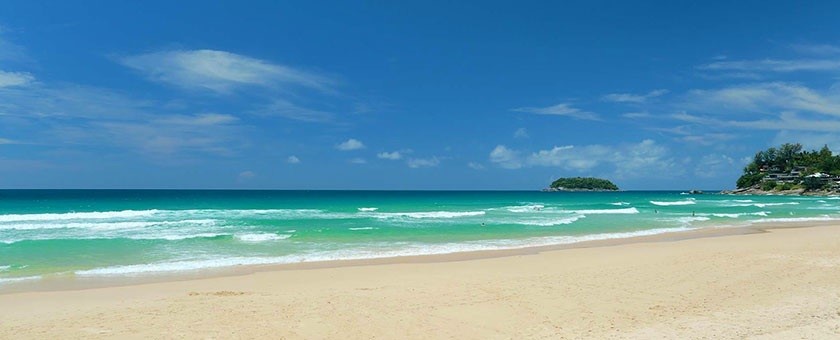 Date de plecare:23.02.20211.190 € tarif /itinerarZiua 01: PLECARE DIN BUCURESTIZiua 02: SOSIRE IN PHUKETBilet de avion pentru zbor international Bucuresti - Phuket - Bucuresti; Transfer aeroport - hotel Phuket La sosire pe aeroport vei fi transferat la hotel in Phuket.Ziua 03-08: PHUKETVei petrece zile relaxante pe plajele din Phuket bucurandu-te de soare, plaja si multitudinea de sporturi nautice. Dupa o zi relaxanta de plaja, asteapta-te la o viata de noapte agitate. Zona Patong pare un amestec intre Rimini, Ibiza si Mallorca, cu lumini de neoane, muzica si petreceri. Poti face o incursiune in Phuket Town, mai ales pentru restaurantele locale, dar si pentru saloanele de body massage, cele mai bune din toata insula.Mese - Mic dejunZiua 09: PLECARE DIN PHUKETTransfer hotel - aeroport Phuket Ti se va asigura transferul de la hotel la aeroportul din Phuket.Mese - Mic dejunFINAL SERVICIILEGENDA:PVT – transfer sau tur privat efectuat cu vehicul si ghid dedicatSIB – tururi si transferuri in sharing base in care vehiculul/ghidul sunt impartite cu alti turistiB – mic dejunL – pranzD – cinaOrar de zbor:Plecare Bucuresti 23.02.2021 ora 10:00; Sosire Istanbul 23.02.2021 ora 12:35; Turkish Airlines; durata 1:35Plecare Istanbul 23.02.2021 ora 20:30; Sosire Phuket 24.02.2021 ora 10:05; Turkish Airlines; durata 9:35Plecare Phuket 03.03.2021 ora 22:00; Sosire Istanbul 04.03.2021 ora 05:00; Turkish Airlines; durata 11:0Plecare Istanbul 04.03.2021 ora 08:15; Sosire Bucuresti 04.03.2021 ora 08:40; Turkish Airlines; durata 1:25.Servicii incluse:Bilet de avion pentru zbor international Bucuresti - Phuket - Bucuresti; Cazare 7 nopti la hotelurile mentionate, in tipul de camere specificat:Mesele mentionate in program: 7 Mic dejun;Toate tururile si transferurile in conformitate cu itinerarulToate taxele de intrare la obiectivele turistice mentionate in programGhid local vorbitor de limba engleza pentru tururile si transferurile incluseAsigurarea complexa de calatorieServiciu telefonic de urgente 24/7Transportul se va face in sharing basis, impreuna cu alti turistiServicii suplimentare: Early check-in, late check-outTaxa si formalitati de obtinere a vizei din Thailanda: 60 euroTarife servicii si zboruri internationaleOPTIUNE CAZARE:Tarif:	1.190 € / persoanaTurkish Airlines din Zbor:BucurestiPerioada23 feb 2021 - 04 mar 2021calatoriei:KAMALA BEACH RESORT 4*	Deluxe Room	Phuket	Mic dejunOPTIUNE CAZARE:Tarif:	1.250 € / persoanaTurkish Airlines din Zbor:BucurestiPerioada23 feb 2021 - 04 mar 2021calatoriei:CENTARA 	GRAND 	BEACHDeluxe Room	Phuket	Mic dejunRESORT PHUKET 5* OPTIUNE CAZARE:Tarif:	1.390 € / persoanaTurkish Airlines din Zbor:BucurestiPerioada23 feb 2021 - 04 mar 2021calatoriei:ANGSANA LAGUNA RESORT 5* Laguna Room	Phuket	Mic dejunDATE PLECARE: 23.02.2021TERMENE SI CONDITII DE PLATAConditii de plata:Pentru pachetul de servicii:100% la confirmarea rezervarii;Nota:Tarifele sunt exprimate in euro/ persoana /sejur, cazare in camera dubla (daca nu se mentioneaza astfel) Plata se face in euro sau in lei.Tariful de lista este orientativ, fiind calculat la cea mai mica cotatie furnizata de catre parteneri la data realizarii ofertei.Tarifele pot suferi modificari importante in sezonul de varf precum si in perioada sarbatorilor de iarna, a sarbatorilor pascale si a altor sarbatori nationale sau festivaluri locale.Variantele de cazare propuse sunt orientative, in cazul indisponibilitatii acestora la momentul rezervarii, va vom oferi alternative similare.CONTEXT COVID-19 - DOAR PENTRU DESTINATIILE CARE SOLICITA TESTEturia iti pune la dispozitie serviciul de programare la o clinica acreditata pentru efectuarea testului molecular COVID- 19. Costul testului nu este inclus in pachetul de servicii si are un tarif de 285 RON.CONSIDERATII GENERALE:        Mentionam ca variantele de cazare sunt disponibile la aceasta data. Eturia nu poate garanta disponibilitatea lor decat in momentul rezervarii. In cazul in care una dintre optiunile de cazare devine indisponibila va vom oferi alternative similare.        Eturia este agentie specializata in vacante tailor made si concretizeaza sloganul design your holiday in gasirea celor mai potrivite solutii de vacanta, in acord cu visele si dorintele dumneavoastra. In spiritul acestei idei, programul prezentat mai sus este integral customizabil, in functie de dorintele dumneavoastra, spre a va oferi cea mai potrivita optiune. Astfel, se pot modifica urmatoarele optiuni: tipul de cazare si tipul de camere, serviciile incluse, adaugarea serviciilor optionale, vizitarea altor obiective decat cele mentionate, extinderea/scurtarea duratei sederii la fiecare locatie, includerea/excluderea anumitor locatii/obiective, scurtarea duratei turului si continuarea acestuia intr-o alta zona.        Inainte de plecare, Eturia va pune la dispozitie brosuri personalizate in limba romana pentru excursie, cu detalii si fotografii despre toate obiectivele pe care le veti vizita pe durata circuitului, precum si informatii complete despre tara, bazate atat pe experienta personala cat si pe cea a partenerilor locali din tara de destinatie.        Pe durata calatoriei veti avea la dispozitie 24/7 un numar de telefon pentru urgente, atat de la Eturia, cat si de la partenerii nostri locali.        Va stam la dispozitie pentru orice informatie suplimentara.        Va multumim ca ati ales serviciile Eturia.VACANTE MINUNATE!Tip Vacanta:Sejur PlajaDestinatie:ThailandaPlecare din:BUCURESTIDurata:9 zile / 7 noptiTarifare:persoanaData ofertei:12.01.2021Design:Eturia